Tigris River CivilizationEssential QuestionLesson Summary / RationaleStrands, Content Statements, ObjectivesResourcesProcedures  Name:________________________________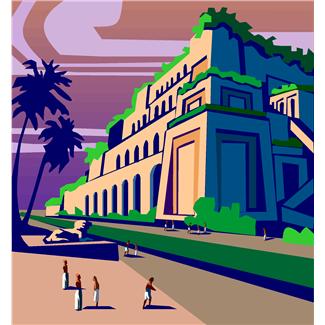 Mesopotamia WebQuest WorksheetQuestions follow along with the numbers on the WebQuest found at http://kirschworldhistory.blogspot.com/2011/09/mesopotamia-webquest.html1) What two rivers bordered Mesopotamia?2) How did the development of agriculture allow people to support themselves?3) What developed from the surplus of food brought about by irrigation systems?4) Why did people develop writing and what was the earliest form of writing?5) Why did people develop pottery?6) Why did early people create multiple burial chambers?From the reading:7a) When did the Sumerian Civilization begin?b) What were some of the Sumerian’s early inventions?c) What was the government of ancient Mesopotamia like?8) Write two sentences to describe the ancient writing system in Mesopotamia. (See link at 7 G-H)9) Translate your name using cuneiform (See link for 7 I)10) What was Hammurabi famous for? (See link for 8 A-C)11) Help Hammurabi solve his problems.  Go to the site listed on the WebQuest.  Record first what YOUR punishment would be in the USA, then record what Hammurabi’s punishment was.12)  Which one of the 7 Wonders of the Ancient World was built in Mesopotamia?  Why was it built?  Look specifically at what it was built out of.  (See link for #12)Tigris River CivilizationEssential QuestionLesson Summary / RationaleStrands, Content Statements, ObjectivesResourcesProcedures  Tigris River CivilizationEssential QuestionLesson Summary / RationaleStrands, Content Statements, ObjectivesResourcesProcedures  Name:________________________________Tigris River CivilizationEssential QuestionLesson Summary / RationaleStrands, Content Statements, ObjectivesResourcesProcedures  Tigris River CivilizationEssential QuestionLesson Summary / RationaleStrands, Content Statements, ObjectivesResourcesProcedures  Name:___________________________Mesopotamia Map Guided NotesThe ___________ and ________________ Rivers flow through a region called ______________________.  The name means “__________________________________________________.”_______ and ___________________ in the mountains caused the rivers to swell almost every year.  As they _______________ down the mountains to the _________ _____, the rivers picked up a fine soil called ________ and carried it _______________.The _______ was deposited onto the _______________, the flat land around the banks of the rivers.  The silt was ____________, which means it was good for growing crops.Because the land was _____________, people didn’t have to search for food and were able to settle in villages.  Villages grew into cities with ____________ _____________.  These cities formed the world’s first civilization in ____________, a region in _______________ Mesopotamia.The Sumerian cities became _____-__________--communities that included a city and its nearby farmlands.  There were at least 12 city-states, located mostly near the _________of the Tigris and Euphrates rivers.Sumerian civilization included inventions such as ___________ ___________, the first ________, and a form of government in which each city-state ruled ________.  Sumerian culture and innovations spread throughout Mesopotamia.Over time, soil _____________ filled in the area where the Tigris and Euphrates rivers emptied into the ____________ ___________.  Today the coastline is over a _______________ miles _________ of its location during the Sumerian civilization.  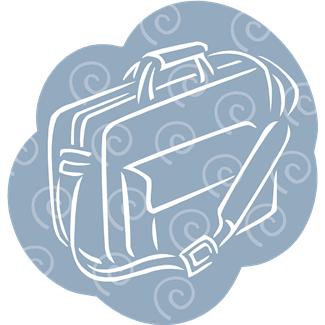 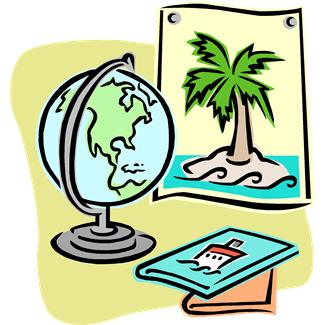 ATTENTION! Your help is needed!  The local travel agency had a fire and lost many of their maps.  They are recruiting you to recreate their travel brochures for the region of Mesopotamia to give to customers.  They are in need of your expert knowledge about Mesopotamian life and culture, in order to make recommendations for tourists traveling to this region.In your brochure, you must include the following:1) A map of the region, labeling:the Tigris and Euphrates Riverthe area known as the Fertile Crescentat least 2 ancient cities: Babylon, Ur, Uruk, Nineveh, etc.2) How will you read the signs when you are traveling to Mesopotamia3) The transportation you will be taking4) The type of accommodations you will be staying in5) The type of money you will use to trade for goods and food6) The typical weather of the region7) At least 3 activities you can participate in while you are thereBecause this is a brochure, your descriptions do not need to be long, but they do need to incorporate facts and information you have gathered throughout this unit.  Additional Requirements:At least 3 citations and 3 facts from the information gathered during the unit.A one-paragraph insert that will be put in your brochure, explaining why they location of the river is so important to civilization.  Connect it to the information in your brochure.HAVE FUN!Name:_________________________________Travel Brochure RubricTotal Score:____/40Comments:Essential QuestionLesson Summary / Rationale (as required by instructor)Strands, Content Statements, ObjectivesResourcesProcedures Ancient Mesopotamia Unit Project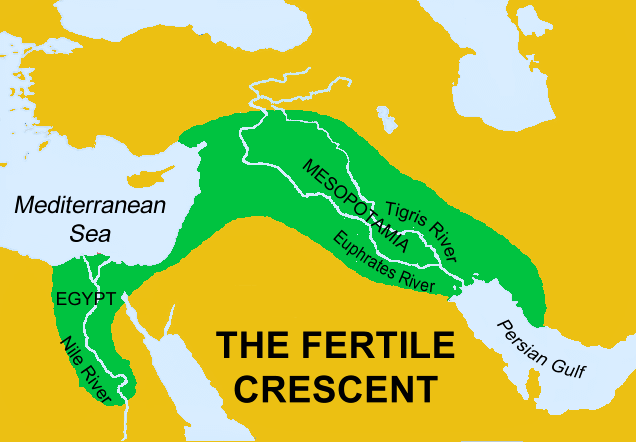 WHAT: The end project for our Ancient Mesopotamian Unit will be a podcast focusing on the many themes discussed within the unit. You will be creating commercials in an attempt to persuade people to move to Mesopotamia.  You must include the following themes in your commercial:LocationPlaceHuman/Environment InteractionMovement Regions**Remember: You want to persuade people to move to Mesopotamia. Think about the properties involved with the themes posted above. Why should people move to Mesopotamia?WHO: Although there will be many opportunities for collaboration, the end project will be an independent assignment. Each of you will turn in your own commercial/podcast. Once you have finished your podcast you must have a classmate review it and listen to any suggestions he/she may have. Complete the peer feedback form after viewing one another’s work. HOW: To create our commercials we will be using Podcast Producer on our class set of laptops. Before you begin making your commercial you must make a script/outline of what you want to include in your commercial. You must get your outline approved before beginning your commercial.Good Luck and Have Fun!Peer Feedback FormStudent Name:_____________________Reviewer: ________________________What did you like about your partner’s podcast?What can your partner add to make their podcast even better?What did you learn from your partner?Mesopotamia Podcast RubricTotal Score:      /16Comments: Your Name: Amy Hoffmeister & Morgan GausGrade Level: 6Lesson Topic:	Intro-PlaceDay _1___ of __9__How can our understanding of ancient Mesopotamia influence the way we live our lives today?.This is students’ first exposure to the Tigris River Civilization.  This lesson provides an introduction to the content we will be looking at more in detail through a WebQuest activity.  Students will also create dictionaries to keep important vocabulary words that will be added throughout the unitStrand: HistoryTopic: Early CivilizationsContent Statement #2: Early civilizations (Indian, Egypt, China, and Mesopotamia) with unique governments, economic systems, social structures, religions, technologies and agricultural practices and products flourished as a result of favorable geographic characteristics.  The cultural practices and products of these early civilizations can be used to help understand the Eastern Hemisphere today.Common Core Literacy StandardsCraft and Structure: Determine the meaning of words and phrases as they are used in a text, including vocabulary specific to domains related to history/social studies.ObjectiveStudents will begin to recognize various aspects of ancient Mesopotamia through the use of an overview WebQuest activity.  They will define key vocabulary terms and be able to locate this civilization on a map.WebQuest activity adapted from: Mrs. Kirsch’s World History. Mesopotamia           WebQuest.  Retrieved from: http://kirschworldhistory.blogspot.com/	2011/09/mesopotamia-webquest.htmlIdea for intro adapted from: University of North Alabama, Department of Geography:	http://www.una.edu/geography/statedepted/themes.html11x17” construction paperDictionary sheetsWebQuest worksheet (see attached at the end of the lesson)I.  Intro  (Engage)  On the board, teacher will have 4 columns (river, civilization, Middle East, Mesopotamia) and will record students’ responses to the following words—look for overlaps, similarities, differencesGive students 1 minute to think of anything they can that has to do with the word “river”Record a handful of responsesGive students 1 minute to think of anything they can that has to do with the word “civilization”Record a handful of responsesNext, give students 1 minute to think of anything they can that has to do with the words “Middle East”Record a handful of responsesNext, “Mesopotamia”It is okay if students do not have an idea about this word yet·         Hold a brief discussion where students note similarities and differences in their responses to the words you had them think about.II.  Lesson Focus:  (Explore, Explain, Extend)    Students will be participating in a WebQuest which provides a good overview and introduction to this unit.  They will be answering questions about and searching for information about the following topics: agriculture, writing, pottery, government, and Hammurabi.Students will work in pairs to complete the WebQuest.Teacher will walk around and monitor/offer assistance if neededAs students finish their WebQuest, students will begin creating their “Ancient Mesopotamia Dictionaries”Each student receives a piece of construction paper and the following instructions will be on the board:On your construction paper, write “Ancient Mesopotamia Dictionary” as well as your name and class periodThen, based on the information you have gathered from the WebQuest, illustrate your cover with something about Mesopotamia.Take 5 Word Mapping sheets and put them in your new Ancient Mesopotamia DictionaryLeave in a pile on the front table on your way out.III.  Closure to Lesson                                                            With 5 minutes remaining in the class period, debrief students on what they have learned.  Students write a 3 sentence reflection on what they learned in the WebQuest.  One sentence must be an interesting fact they learned. IV.  Assessment/Evaluation: Assessment here if not embedded in plan. Students will turn in their WebQuest worksheets.  This will allow the teacher to evaluate how they were able to navigate the internet WebQuest while answering questions about Mesopotamia in an introductory way. The Ancient Mesopotamia Dictionary will lead to an assessment at the end of the unit.  After learning these words, students will have to include them correctly in their travel brochure (unit project to be explained in the next lesson) as they describe the place their travelers will be visiting.DefinitionContext in which you found the wordOther words to help you remember itPicture or mnemonic deviceYour Name: Amy Hoffmeister & Morgan GausGrade Level: 6Lesson Topic:	Region: Pottery & CuneiformDay _2-3_ of _9___How can our understanding of ancient Mesopotamia influence the way we live our lives today?.What can we learn about civilizations through looking at artifacts?This 2-day lesson will focus on the Geographical theme: Region.  The region between the Tigris and Euphrates Rivers is known for the development of the first writing system as well as for its many uses for pottery.  Students will explore both of these defining features of this region.  This lesson will be in collaboration with the art teacher, who will assist with the pottery portion of this lesson.  She has agreed to come to the classroom and help students create pieces of pottery. This lesson will also incorporate Mesopotamian religion and the significance of the Code of Hammurabi. Students will develop a greater understanding of the laws and religious ideas within this culture and they will write the laws on their pieces of pottery, with the assistance of the art teacher.Strand: HistoryTopic: Early CivilizationsContent Statement #2: Early civilizations (Indian, Egypt, China, and Mesopotamia) with unique governments, economic systems, social structures, religions, technologies and agricultural practices and products flourished as a result of favorable geographic characteristics.  The cultural practices and products of these early civilizations can be used to help understand the Eastern Hemisphere today.Strand: GeographyTopic: Places and RegionsContent Statement #5: Regions can be determined, classified and compared using various criteria (e.g., landform, climate, population, cultural, or economic)Common Core Literacy StandardsCraft and Structure: Determine the meaning of words and phrases as they are used in a text, including vocabulary specific to domains related to history/social studies.ObjectiveStudents will develop an understanding of the importance of pottery in Mesopotamia, as well as, the importance of the Code of Hammurabi. Students will produce a model of a Mesopotamian art form and discover how Mesopotamians developed and used their writing system. Idea adapted from: Hands-On! The Invention of Writing-Write on Clay in an Ancient    Script.  The Oriental Institute Museum.  Chicago, IL	http://oi.uchicago.edu/OI/MUS/ED/TRC/MESO/writing_a.pdf
Idea adapted from: Hammurabi and His Code of Laws. Awesome Stories.            http://www.awesomestories.com/biographies/hammurabi/story-prefaceAncient Mesopotamia for Kids-Cuneiform.  Retrieved from           http://mesopotamia.mrdonn.org/cuneiform.htmlCuneiform alphabet & paper explaining how to hold a stylus and write in clayClay or Crayola® Model MagicStylus (reed or wooden rod)I.  Intro  (Engage)                Students will be shown a slideshow of different pieces of pottery.  At the end of the slideshow will be a message written in cuneiform.  This will grab students’ attention and they will be interested in trying to decode the message. Students will be shown the website described above (Hammurabi and His Code of Laws). The teacher will present the website and allow time for small group discussion between the introduction and religion sections.II.  Lesson Focus:  (Explore, Explain, Extend)                    In pairs, students will read the article Ancient Mesopotamia for Kids-Cuneiform.  They will highlight 3 important facts that they learned from the article and they think will help their classmates in their understanding of what cuneiform is and how it was used and developed in Mesopotamia.Students report their findings to the class, and compile a definition of what cuneiform is.  Have students pull out their Ancient Mesopotamia Dictionaries and add the word Cuneiform.  Students will pick a sentence from the article that has this word along with context clues that will help them build a definition and fill out their word mapping sheets.The art teacher has covered Mesopotamian pottery with students, including uses, specifically as water and food storage containers.  She helped them create appropriate pieces of pottery that would have been used during this time period.  Students will bring their still-soft pottery pieces to class in order to practice the art of writing in cuneiform. Students will discuss the various laws as stated in the Code of Hammurabi which deal with religious ideas. Each student will be able to choose a law from the religion section of the code and will use the stylus to write the code on their pottery.   III.  Closure to Lesson                                                            After the students complete writing the laws on their pottery, they will be given time to reflect on this activity. Students will be asked to compare the writing that took place in Ancient Mesopotamia to the writing the occurs today. How is it the same? How is it different? Students will complete this activity in their journals. IV.  Assessment/Evaluation: Assessment here if not embedded in plan. The teacher can collect the journals, which will serve as an assessment to the activity.Your Name: Amy Hoffmeister & Morgan GausGrade Level: 6Lesson Topic:	Movement: Technology & InventionsDay _4_ of __9___How can our understanding of ancient Mesopotamia influence the way we live our lives today?How do inventions impact the way people live and work?
How does technology affect the way people live?Students will be engaging in content about Mesopotamian technology and inventions.  They will view a video which gives an overview of these inventions and contributions to society and then choose one to research for their brochure/podcast.  This information will be included in their brochures and podcasts to inform their audience of important inventions during this time.  They may choose from irrigation, canals, or wheels.Strand: HistoryTopic: Early CivilizationsContent Statement #2: Early civilizations (Indian, Egypt, China, and Mesopotamia) with unique governments, economic systems, social structures, religions, technologies and agricultural practices and products flourished as a result of favorable geographic characteristics.  The cultural practices and products of these early civilizations can be used to help understand the Eastern Hemisphere today.Strand: GeographyTopic: Human SystemsContent Statement #7: Political, environmental, social and economic factors cause people, products, and ideas to move from place to place in the Eastern Hemisphere in the past and today.Common Core Literacy StandardsCraft and Structure: Determine the meaning of words and phrases as they are used in a text, including vocabulary specific to domains related to history/social studies.Integration of Knowledge and Ideas: Compare and contrast the information gained from experiments, simulations, video, or multimedia sources with that gained from reading a text on the same topic.ObjectiveStudents will research different inventions/technologies of Mesopotamia and note the major impact they have had on society today.“Canals on the Plain” (1999). Retrieved from http://mygeologypage.ucdavis.edu/    cowen/~gel115/115CH17oldirrigation.html.Fagan, B. (2004). The seventy great inventions of the ancient world. London:      Thames &Hudson.“Inventions and Discoveries in Ancient Mesopotamia” (2008).  Retrieved from     http://www.youtube.com/watch?v=s2lL20SBiIk Irrigation Handout.  Retrieved from http://www.mitchellteachers.net/WorldHistory/    MrMEarlyHumansProject/PDFs/SumerianAchievements/IrrigationInfo.pdfLeick, G. (2001). Mesopotamia: The Invention of the City. New York, NY: Penguin      Books.Steele, P & Farndon, J. (2007). DK Eyewitness: Mesopotamia.  New York, NY: DK     Publishing, Inc.Tomecek, S. & Stuckenschneider, D. (2003). What a great idea!: inventions that      changed the world.  New York, NY: Scholastic.Wheel Handout.  Retrieved from http://www.mitchellteachers.net/WorldHistory/    MrMEarlyHumansProject/PDFs/SumerianAchievements/WheelInfo.pdfInventions graphic organizerI.  Intro  (Engage)                Teacher will ask students to imagine life without the invention of the wheel.  They must pick one type of technology they use on a daily basis that uses the wheel and imagine if it did not have wheels.  They must write about how they might adapt the technology to have it not use a wheel as part of its method for moving.II.  Lesson Focus:  (Explore, Explain, Extend)                    Add “irrigation” to their Ancient Mesopotamian Dictionaries.Students will view a somewhat humorous yet informative video about 3 different inventions during Mesopotamia.They will be given a graphic organizer that will allow them to record notes that they learned from the video that they can include in their brochure and podcast.After they have finished viewing the video, they must will select one technology to research in more detail.There will be resources provided for students to look through, including books, and each will have a one page article they can read and use as a source.This is a good chance for students to evaluate what sources are reliable and practice finding information within a book or other sources.  Students will choose book or find an internet source.After researching, students will compile their information and write a short paragraph to explain what the invention is and how this invention benefitted society.  They must use at least 3 supporting details from their research.  They must also include a picture.III.  Closure to Lesson                                                            One member from each group (irrigation, canal, wheel), will briefly report on an interesting fact they found from their research, as well as how this invention impacted the way people lived their lives, both in the past and now.IV.  Assessment/Evaluation: Assessment here if not embedded in plan. Ask students to choose which ancient Mesopotamian invention (irrigation, canal, wheel, or writing) they feel was the most important—either to the world at large or to themselves in particular. Have them write a paragraph supporting their choice with facts, details, and examples. They might want to include pictures from newspapers or magazines to show how their invention is still making an impact today.Adapted from: Activity Ideas: Science & Inventions.  Life In Ancient MesopotamiaYour Name: Amy Hoffmeister & Morgan GausGrade Level: 6Lesson Topic:	Human/Environment Interactions: ZigguratsDay _5_ of _9___How does geography affect the development of a civilization?What can we learn about civilizations by looking at artifacts?This lesson will focus on the Geography theme: Human/Environment Interaction. It will also incorporate math standards.  A ziggurat is a large temple, which is built in Mesopotamian towns on top of mud-brick platforms. This lesson will allow for collaboration among students and the use of inquiry. Students will read about ziggurats and will work towards the completion of a challenge. After the challenge has been completed, students will create their own ziggurat within their small groups.Social Studies StandardsStrand: HistoryTopic: Early CivilizationsContent Statement #2: Early civilizations (Indian, Egypt, China, and Mesopotamia) with unique governments, economic systems, social structures, religions, technologies and agricultural practices and products flourished as a result of favorable geographic characteristics.  The cultural practices and products of these early civilizations can be used to help understand the Eastern Hemisphere today.Strand: GeographyTopic: Human SystemsContent Statement #7: Political, environmental, social, and economic factors cause people, products, and ideas to move from place to place in the Eastern Hemisphere in the past and today.Math Standards6.G.1: Find the area of right triangles, special quadrilaterals, and polygons by composing into rectangles or decomposing into triangles and other shapes; apply these techniques in the context of solving real-world and mathematical problems.6.G.4: Represent three-dimensional figures using nets made up of rectangles and triangles, and use the nets to find the surface area of these figures. Apple these techniques in the context of solving real-world and mathematical problems.ObjectiveStudents will develop an understanding of ziggurats and they will be able to apply their knowledge and create their own model representation of a ziggurat.Idea adapted from: Ziggurats.     http://www.mesopotamia.co.uk/ziggurats/story/sto_set.htmlComputer for each group (3 students per group)125 sugar cubes for each groupCardboard  (3 pieces, 12in x 12in per group)Ziggurat examplesI.  Intro  (Engage)                Students will be broken up into groups of three. Each group will be given a model of a ziggurat (different from the models that will be created in the following lesson). After the different models have been passed among the various groups, students will be given time to discuss in their groups what they notice about the models. This will engage the students and get them excited for the activity that will take place.II.  Lesson Focus:  (Explore, Explain, Extend)                      Give students time to add the word “ziggurat” to their Ancient Mesopotamian   Dictionaries In the groups of three, students will begin reading the various stories associated with the ziggurats (from the website discussed about). Students will be given a graphic organizer to keep track of the significant information. After students read the stories from this website, the will click on the ‘challenge’ tab, which will allow students to think about the necessary tools and ideas that go into creating a ziggurat. After students successful complete the challenge, they will begin creating their own ziggurat in their small groups.III.  Closure to Lesson                                                            When students have completed and shared their ziggurats with the rest of the class, they will write a two-paragraph reflection on the importance of ziggurats. IV.  Assessment/Evaluation: Assessment here if not embedded in plan. Students will turn in their reflections, which will show the teacher whether or not students are on-track with their thinking. On-track responses can be read aloud to the class to refresh students on the importance of ziggurats as the unit progresses.Name:_________________________Ziggurats ReadingYour Name: Amy Hoffmeister & Morgan GausGrade Level: 6Lesson Topic:	Location: Maps & BrochuresDay _6-7_ of __9__How does geography affect the development of a civilization?How does location have an impact on the way people live?This lesson will focus on the Location theme of geography.  Students were introduced to the location of Mesopotamia and the Tigris River back on the first day of the unit, during the WebQuest, However, this lesson will have students looking deeper at maps of the region, creating their own maps, and beginning to compile information into their brochures.  The introduction provides a good overview of what they have learned so far.Social Studies StandardsStrand: HistoryTopic: Early CivilizationsContent Statement #2: Early civilizations (Indian, Egypt, China, and Mesopotamia) with unique governments, economic systems, social structures, religions, technologies and agricultural practices and products flourished as a result of favorable geographic characteristics.  The cultural practices and products of these early civilizations can be used to help understand the Eastern Hemisphere today.Strand: GeographyTopic: Spatial Thinking and SkillsContent Statement #3 Globes and other geographic tools can be used to gather, process and report information about people, places and environments. Cartographers decide which information to include and how it is displayed.Strand: GeographyTopic: Spatial Thinking and SkillsContent Statement #4: Latitude and longitude can be used to identify absolute location.Strand: GeographyTopic: Places and Regions Content Statement #5: Regions can be determined, classified and compared using various criteria (e.g., landform, climate, population, cultural, or economic).Common Core Literacy StandardsIntegration and Knowledge of Ideas: Integrate visual information (e.g., in charts, graphs, photographs, videos, or maps) with other information in print and digital texts.ObjectiveStudents will extend their knowledge of the location of Mesopotamia.  Students will apply the knowledge they have gained throughout the unit to create an authentic travel brochure for individuals who may be traveling to the region.  Mesopotamia, 2400BC. Retrieved from http://www.eduplace.com/kids/socsci/ca     /books/bkf3/imaps/AC_03_079_mesopotamia/AC_03_079_mesopotamia.htmlGuided notesTravel brochure project handoutTravel brochure project rubricAny information they have gathered throughout the week: webquest handout, writing information, maps, notes, paragraphs they have written.I.  Intro  (Engage)                On the SmartBoard or projector, there will be an interactive map of Mesopotamia displayed.  A student will be the teacher’s assistant and will click through the interactive map.  Students will be following along with guided notes.II.  Lesson Focus:  (Explore, Explain, Extend)                    Bring up Google Earth map of present day Iraq and the Tigris River.  Ask student to note key topographical features on the map, such as the river, mountains, plains, etc.Based on what you know, where would you choose to put a city?  Write 5 sentences to explain why.Students will draw a map of ancient Mesopotamia that they will use in their brochures.   During the rest of this class period and the next day, students will be working on their    brochures.  They will have today and the next few days to work on this or their    podcasts, using any classroom resources available to help them with additional    research if needed (see handout attached for requirements).III.  Closure to Lesson                                                            IV.  Assessment/Evaluation: Assessment here if not embedded in plan. Students’ brochures will be assessed at the end of the unit (See attached rubric)CATEGORY10-98-65-32-0ContentAll required information noted on the handout is in the brochure, including paragraph insert.  Information is accurate and cited User friendly & written for audience of tourists.2-3 requirements for the brochure are missing.  Some information is inaccurate.  Citations are missing or incorrectly cited.Mostly user friendly & audience can be identified.4-5 requirements for the brochure are missing.  Much of the information is inaccurate.  Citations are missing or incorrectly cited.  Not very user friendly.Most or all information is missing.  Any information presented is inaccurate.RationaleStrong connections are made to why the location along the river is so important.  Ties in themes of geography.Some connections are made to why the location along the river is so important.  A few themes of geography are brought in.Few connections are made to why the location along the river is so important.  No themes of geography are used in explanation.No connections are made to why the location along the river is so importantDesignBrochure is neat and easy to read.  Pictures are included.Brochure is somewhat neat.  A little difficult to read.  Few pictures are included.Brochure needs some work.  Difficult to read. 1 picture is included.Brochure is sloppy and looks as if it was thrown together.  Very difficult to read.  No pictures.Spelling/GrammarWords are spelled correctly and grammar does not take away from meaning of the contentSome mechanical errors, still does not take away from the meaning of the contentMany mechanical errors.  Takes away from the meaning of the contentPoorly written, no evidence of proofreading.Tigris River CivilizationTigris River CivilizationYour Name: Morgan Gaus & Amy HoffmeisterGrade Level: 6  Lesson Topic:       Final Project Work TimeDay _8-9_ of_9_How can our understanding of ancient Mesopotamia influence the way we live our lives today?What can we learn about civilizations through looking at artifacts?How do inventions impact the way people live and work?How does technology affect the way people live?How does geography affect the development of a civilization?Today will be spent creating the podcasts and brochures. These items will serve as the summative assessment for the Tigris River Civilization Unit. Successful completion of the tasks will demonstrate understanding of the subject manner.Theme: Regions and People of the Western HemisphereStrand: HistoryTopic: Early CivilizationsContent Statement #2: Early civilizations (Indian, Egypt, China, and Mesopotamia) with unique governments, economic systems, social structures, religions, technologies and agricultural practices and products flourished as a result of favorable geographic characteristics.  The cultural practices and products of these early civilizations can be used to help understand the Eastern Hemisphere today.Strand: GeographyTopic: Places and RegionsContent Statement #5: Regions can be determined, classified and compared using various criteria (e.g., landform, climate, population, cultural, or economic)Topic: Human SystemsContent Statement #7: Political, environmental, social, and economic factors cause people, products, and ideas to move from place to place in the Eastern Hemisphere in the past and today.ObjectiveStudents will create a podcast, as well as, a brochure discussing the many themes discussed within the Tigris River Civilization. *Project Introductions*Project Rubrics*Project Checklist I.  Intro  ( Engage)               Discuss as a class ways to be successful in completing the final project. Discuss the layout for the next two days.II.  Lesson Focus:  (Explore, Explain, Extend)     Allow students to work independently while creating their projects. Setup scheduled break times for full class and small group discussion to discuss what is going well and ways to help struggling students.III.  Closure to Lesson Begin sharing projects. IV.  Assessment/Evaluation: Assessment here if not embedded in plan.Students will turn in their final projects which will serve as the summative assessment for the unit. CATEGORY 4 3 2 1 ScriptThe script discusses the commercial in great detail.The script discusses the commercial in some detail.The script is weak and does not showcase the commercial.The script is a poor representation of the commercial.Content The commercial discusses 5 of the themes.The commercial discusses 4 of the themes.The commercial discusses 3 of the themes.The commercial discusses 2 or fewer themes.Point of View - Purpose Establishes a purpose early on and maintains a clear focus throughout. Establishes a purpose early on and maintains focus for most of the presentation. There are a few lapses in focus, but the purpose is fairly clear. It is difficult to figure out the purpose of the presentation. Design Excellent use of technology. Keeps in mind the titles, fonts, colors, pictures are professional looking. It is apparent that much thought and planning went into the look. Good use of technology. Most of the presentation looks professional and time and consideration were put into the titles, fonts, and pictures.Fair use of technology, but the presentation lacks a professional look. Little time and thought were put into the overall look. Basic use of technology yet presentation is not professional looking. Presentation shows little thought or planning about the overall look. 